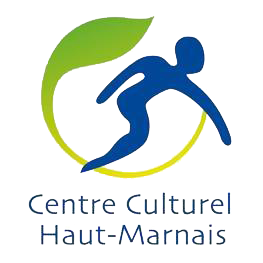 Signature :Pièces à joindre : Un chèque d’acompte représentant 30% du total + 12 € pour l’adhésion familiale annuelle au CCHM.Date et heure d’arrivéeDate et heure de départParticipant(s)(NOM et Prénom)Date de naissanceSexe(M/F)